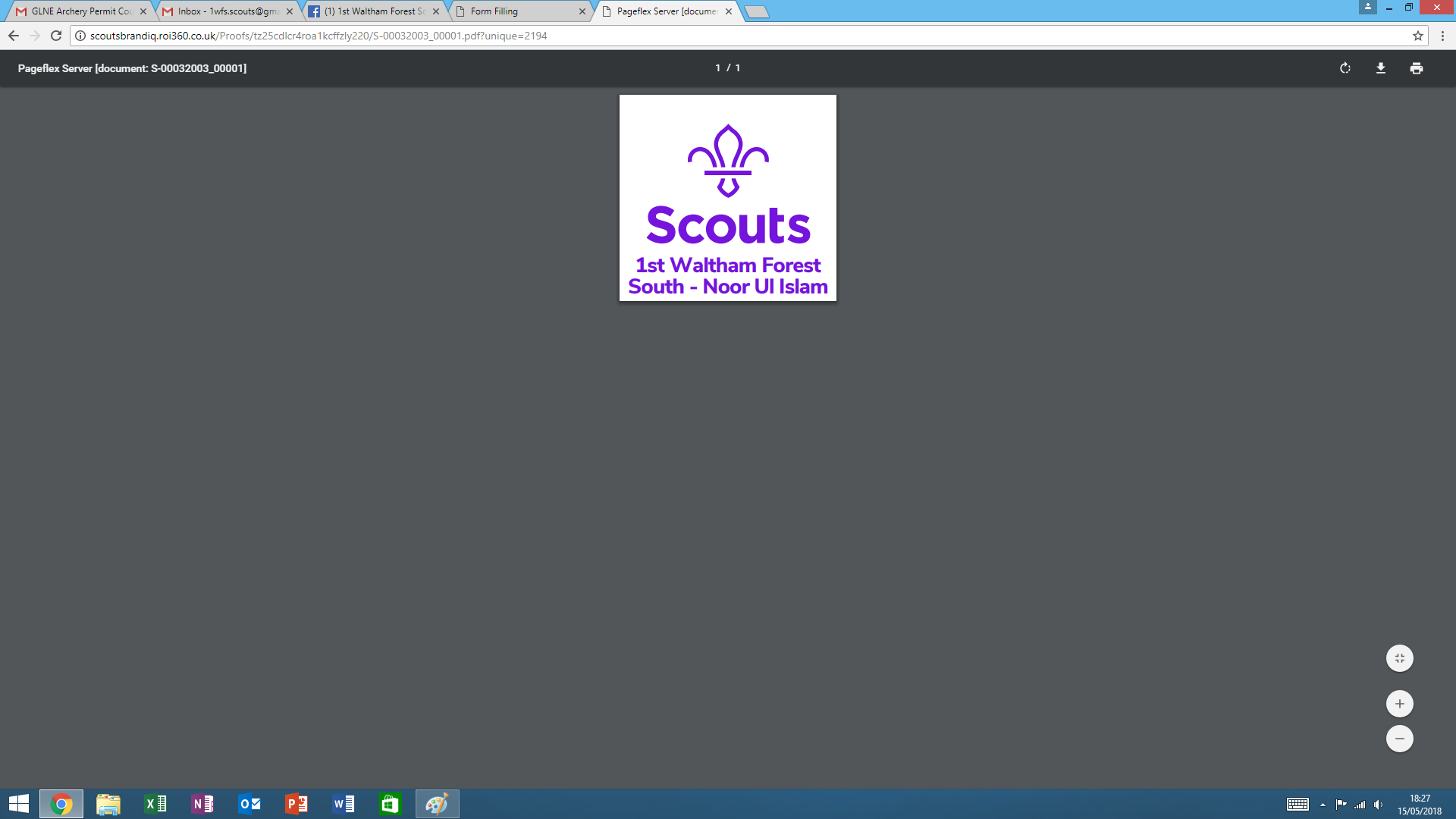 Boost your donation by 25p of Gift Aid for every £1 you donateGift Aid is reclaimed by the charity from the tax you pay for the current tax year. Your address isneeded to identify you as a current UK taxpayer.In order to Gift Aid your donation you must tick the box below:□  I want to Gift Aid my donation made today and any donations I make in the future or         have made in the past 4 years to:1st Waltham Forest South – Noor Ul Islam Scout GroupI am a UK taxpayer and understand that if I pay less Income Tax and/or Capital Gains Tax thanthe amount of Gift Aid claimed on all my donations in that tax year it is my responsibility to pay anydifference.My DetailsTitle ____________________ First name or initial(s) ________________________________Surname _____________________________________________________________________Full Home address _______________________________________________________________________________________________________________________________________________________________________________________________________________________Postcode __________________________ Date ___________________________________Please notify us if you:want to cancel this declarationchange your name or home addressno longer pay sufficient tax on your income and/or capital gainsIf you pay Income Tax at the higher or additional rate and want to receive the additional tax reliefdue to you, you must include all your Gift Aid donations on your Self-Assessment tax return or askHM Revenue and Customs to adjust your tax code.